关于举办平顶山学院第十届校园DV大赛的通知各学院：为践行社会主义核心价值观，弘扬真善美，传播正能量，提升广大师生的历史使命感和社会责任感，提高学生的动手能力、创新能力、想象能力及艺术修养，全面反映中国大学生朝气蓬勃、乐观向上的精神面貌和时代风貌，特举办平顶山学院第十届校园DV大赛。一、大赛主题“拾·忆”系列（一）拾青春·忆心动（二）拾温暖·忆深情（三）拾梦想·忆峥嵘二、组织机构（一）主办单位：教务处（二）承办单位：现代教育技术中心  校园电视台三、大赛时间安排（一）作品征集：3月27日至4月24日（二）作品初审：4月25日至5月01日（三）网络投票：5月02日至5月15日（四）专家评审：5月02日至5月15日（五）颁    奖：5月中旬四、参赛对象及方式（一）参赛对象：平顶山学院全体在校学生（二）参赛方式：个人或团队五、参赛作品类型及奖项设置（一）作品类型1.微电影              2.专题片3.公益广告4.音乐短片5.综艺节目（二）奖项设置各类作品分别设一、二、三等奖；单项奖（最佳导演奖、最佳编剧奖、最佳摄影奖、最佳剪辑奖、最具人气奖）。六、参赛要求与注意事项（一）作品政治方向正确，不得含有违反《中华人民共和国宪法》及其他法律法规的内容，如有违反，相关责任由参赛团队成员自行承担。主办方有权对违规作品进行处置，取消参赛者的参赛资格。（二）作品要求原创（已获此类奖项的作品不得参评），主题明确，内容完整有创意，影片清晰流畅。（三）作品时长控制在20分钟以内，大小不超过1GB，格式MP4/MOV/MPG/AVI/RMVB,影片片尾必须添加演职人员表（与作品登记表一致）。（四）个人最多报送三部作品。作品提交后不作退还，请各参赛人员做好备份。同时，请将作品上传至腾讯视频，以便后期评选。 （五）凡提交作品参赛者，即被视为接受大赛规定的各项条款。（六）活动最终解释权由主办方所有。七、作品提交方式（一）作品以“类别—主题编号—姓名—年级专业—作品名字”命名，可以采取线上提交或线下提交两种方式。线下提交请直接拷贝至平顶山学院校园电视台（科技楼313）或现代教育技术中心办公室（科技楼304），线上提交方式可以发送邮件至平顶山学院校园电视台邮箱2372843634@qq.com请同时提交电子版《平顶山学院第十届校园DV大赛参赛作品登记表》。（二）联系人：杨  豪17888141027张嘉晴13017574709郭双双15036871889管丽明15036867352关注以下公众号及时获取大赛相关通知及参与网络投票                                           教务处2019年3月27日附件平顶山学院第十届校园DV大赛参赛作品登记表时间：                            负责人（签字）：                现代教育技术中心官方微信校园电视台官方微信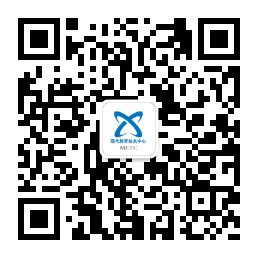 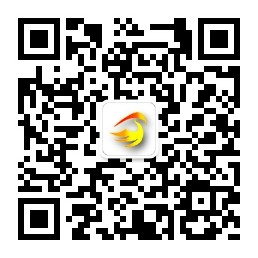 作品名称中文作品类别作品名称英文作品长度主创信息（限五人以内）姓名学号年级专业所在院系联系电话主创信息（限五人以内）主创信息（限五人以内）主创信息（限五人以内）主创信息（限五人以内）主创信息（限五人以内）指导教师作品腾讯视频网址拍摄周期与所用器材选题、立意、拍摄及内容简介